Γιώργος Βέλης Β1 2016-17 Υπεύθυνος καθηγητής: Γ. ΚαπετανάκηςΣχολιασμός κειμένου Ιωάννου ΔαμασκηνούΟ Ιωάννης Δαμασκηνός μας λέει ότι όταν προσκυνάμε την εικόνα, δεν προσκυνάμε το υλικό της αλλά αυτό το πρόσωπο που απεικονίζει. Μας δίνει και ένα παράδειγμα. Λέει ότι όταν κάποιος δείξει μία εικόνα του βασιλιά αι ει ότι αυτός είναι ο βασιλιάς, δεν θα εννοεί ότι υπάρχουν δύο βασιλιάδες, ούτε θα αφαιρέσει από τον αληθινό την ιδιότητα του βασιλέως. Αντιθέτως, τιμούμε τον βασιλιά με το να τον απεικονίζουμε, γιατί, αυτό σημαίνει ότι θεωρούμε πως πρέπει και οι επόμενες γενιές να μπορούν να τον δούν, έστω και μέσω της εικόνας.Πιστεύω ότι έχει δίκιο, γιατί όταν προσκυνάμε μια εικόνα δεν προσκυνάμε το υλικό της αλλά το εικονιζόμενο πρόσωπο. 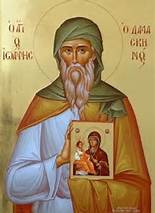 